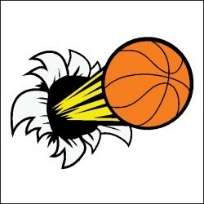 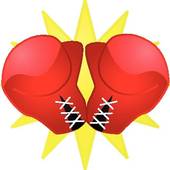 “Throw Down in ‘B’ellevueTown”Basketball Tournament!Dates: 		March 6-8, 2015	(Friday - Saturday – Sunday)Multi Divisions Competitive/School/Rec DivisionsBoys Teams 	3rd, 4th, 5th, 6th, 7th& 8th       Girls Teams	3rd, 4th, 5th, 6th, 7th&  8th	 Entry Fees:	Registration Fee for all teams is $135 up to 10 players (If you played in Crossover – The Real Deal Holiday Jam Fest or Kings & Queens) you only pay $110.00) We ask that each team pay with one check payable to Dave Felici. Sorry, no refunds after registration is submitted. A $75 fee will be retained if the event is cancelled due to weather.Brackets: These will consist of 8 team Brackets (single elimination), 6 team split or 4 team round robin. All teams guaranteed 3 games, as consolation games are played to determine 3rd, 5th and 7th places. Although very rare that we need to, we reserve the right to combine two grades if necessary to complete bracket.Players: Players must compete in their grade classification. Exception: Younger players may participate in older divisions. Players can only compete on only one team in a division. If incorrect information is given, the player and team may be ineligible.Facility: All game played at Lied Center in Bellevue. There will be 4 game going on at one time.Concession Stand: A Full concession stand will be open throughout the tournament! Registration Deadline: Feb 27, 2015 Make checks payable to:Dave Felici13501 South 22nd Street Bellevue Nebraska 68123402-871-3715Rules: 20 min. running halves. All teams must have numbered jerseys. A team may not press after a 15 point lead. 3rd grade no pressing! Club stops on dead balls last minute of each half.Awards: 1st Place winners will receive T-Shirts   Officials: Top notch area officialsSchedule Notification: You will be notified of your team schedule the Tuesday before tournament!Results: will be posted every ½ hour on Bellevueyouthbasketball.com “The Throw Down in ‘B’ellevue Town!Team Entry FormTeam Name__________________________________ Grade: _________Gender: Girls or BoysPlease circle:Skill Level (weak) 1	2	3	4	5	6	7	8	9	10    (Strong)  Check one division:  	9-10__Platinum  7-8__Gold 5-6__Silver  3-4__Bronze 1-2__RecreationCoaches Name: ___________________Email Address: _________________________________Cell Phone #_____________________Mailing Address: _________________________________City: ___________________State:____________________________Zip:___________________Assistant Coach: _______________________Email:____________________________________Players:Name: ____________________________#_______Grade:_________D.O.B___________Name: ____________________________#_______Grade:_________D.O.B___________Name: ____________________________#_______Grade:_________D.O.B___________Name: ____________________________#_______Grade:_________D.O.B___________Name: ____________________________#_______Grade:_________D.O.B___________Name: ____________________________#_______Grade:_________D.O.B___________Name: ____________________________#_______Grade:_________D.O.B___________Name: ____________________________#_______Grade:_________D.O.B___________Name: ____________________________#_______Grade:_________D.O.B___________Name: ____________________________#_______Grade:_________D.O.B___________Return Entry Form & Check payable for $135.00 to: Dave Felici13501 South 22nd Street Bellevue Nebraska 68123402-871-3715